					College of Education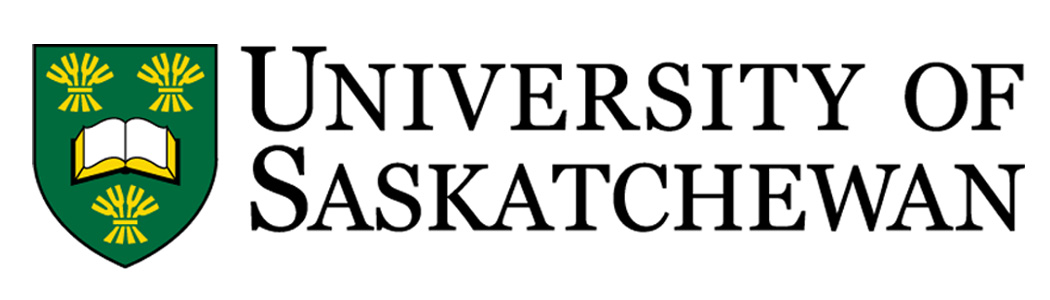 John Ranton McIntoshPublication GrantGuidelines for ApplicantsEarly in 1987, the University of Saskatchewan received a generous bequest from the late Dr. John Ranton McIntosh to be used for furthering the work of the College of Education. Awards and benefits will be appropriately publicized each year in memory of Dr. McIntosh and to further the work of the College. The John Ranton McIntosh Publication Grant is intended to support scholarly and creative works publishing by College of Education faculty.Amount of award: up to $2000 per grant.EligibilityAll College of Education faculty members may apply.Preference will be given to:New faculty (within the first five years of their appointment).Applicants who have not received a JRM Publication Grant within the previous two years.Publications in open access venues.Deadline and Number of awards: December 1st and May 1st (if the date falls on a weekend or statutory holiday, the deadline moves to the next business day). Generally, 4 awards per year. The number of awards is dependent on the availability of funds.Application Procedure: Submit your application including 1) a completed PDF copy of the application, and 2) a copy of the publisher invoice outlining the costs or invoice for professional services outlining the costs associated to the Associate Dean Research (edadr@usask.ca) prior to the competition deadline. Conditions of AwardThe term of the award is 1 year. Recipients are required to provide tangible evidence of their publication to the ADR. Eligible and Ineligible ExpensesThe only allowable expenses within this grant are those directly related to the act of publishing are eligible. Fees involved in preparing (ie. copyediting) or publishing (i.e. open access fees) are acceptable. All requests must be accompanied by a copy of the publisher invoice or invoice for professional services outlining the costs associated. All other expenses are not eligible. Ineligible Expenses:Journal reprint costsPage feesColour printing or reproduction costsNon-refereed publications such as in-house publications, newsletters, and other personally self-       published worksProfessional development or the creation of teaching curriculumHonoraria for authors or editorsExtensionsAll grants are eligible for a 1-year extension. Applications for extensions must be made within four weeks of grant end date. At the end of the extended year, all remaining funds will be returned to the John Ranton College Fund to be included for the next competition. Over ExpendituresOver expenditures of grants are not permitted and will become the recipient’s personal liability.For further information please contact:Dr. Sanjukta Choudhury	Research FacilitatorOffice: ED 3053(306) 966-1736sanjukta.choudhury@usask.ca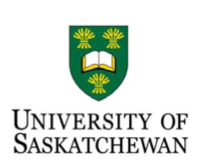 Applicant Name:      Year Of Appointment:      Applicant Name:      Year Of Appointment:      Email:      Telephone:      Department:      Department:      Position:      Position:      Title of Manuscript:      Type of Publication (i.e., books, articles, chapters etc.):      Name of Publisher/Press/Journal:      Amount Requested:      Have You Previously Received This Grant?:      If Yes, Please Indicate Award Date:      Will This Publication Be Open Access?      Applicant’s Signature: Date:      Instructions:Please complete the following form ensuring you have followed the guidelinesHandwritten applications will not be acceptedText must be single spaced; font must be 11 point Avoid using acronyms and abbreviations or explain them fullyFailure to complete the application and provide all the required information will render your application ineligibleProvide rationale to the choice of publishing venue. Rationale may include a validation indicator (i.e. impact factor) to speak to the quality of the publisher/journal. Do you have other funding available to support these expenses? If yes, please list all internal and external funding resources available.